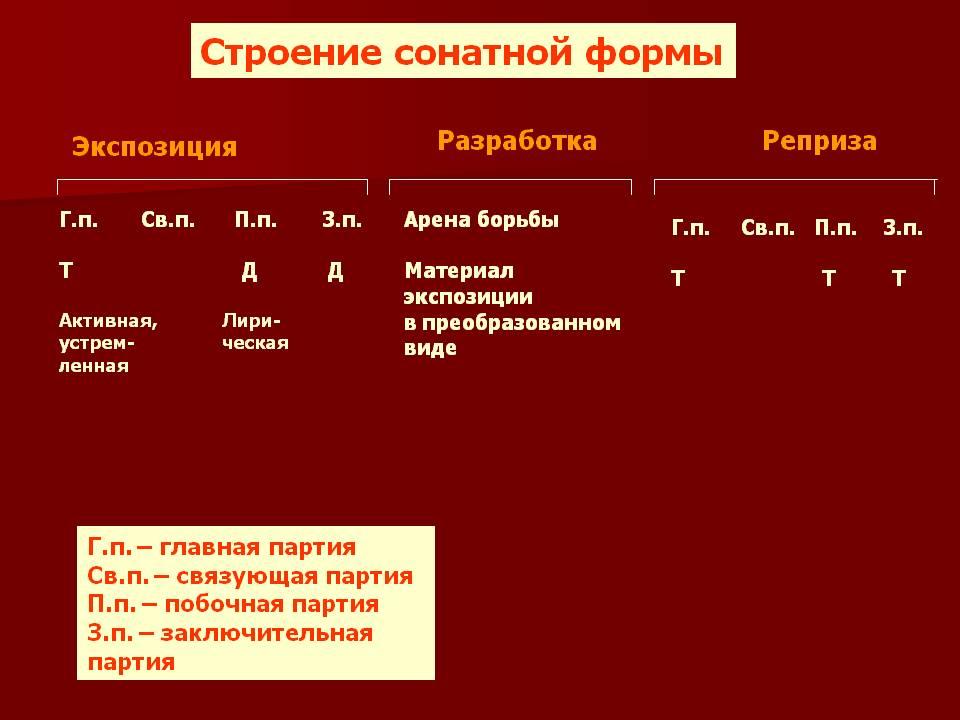 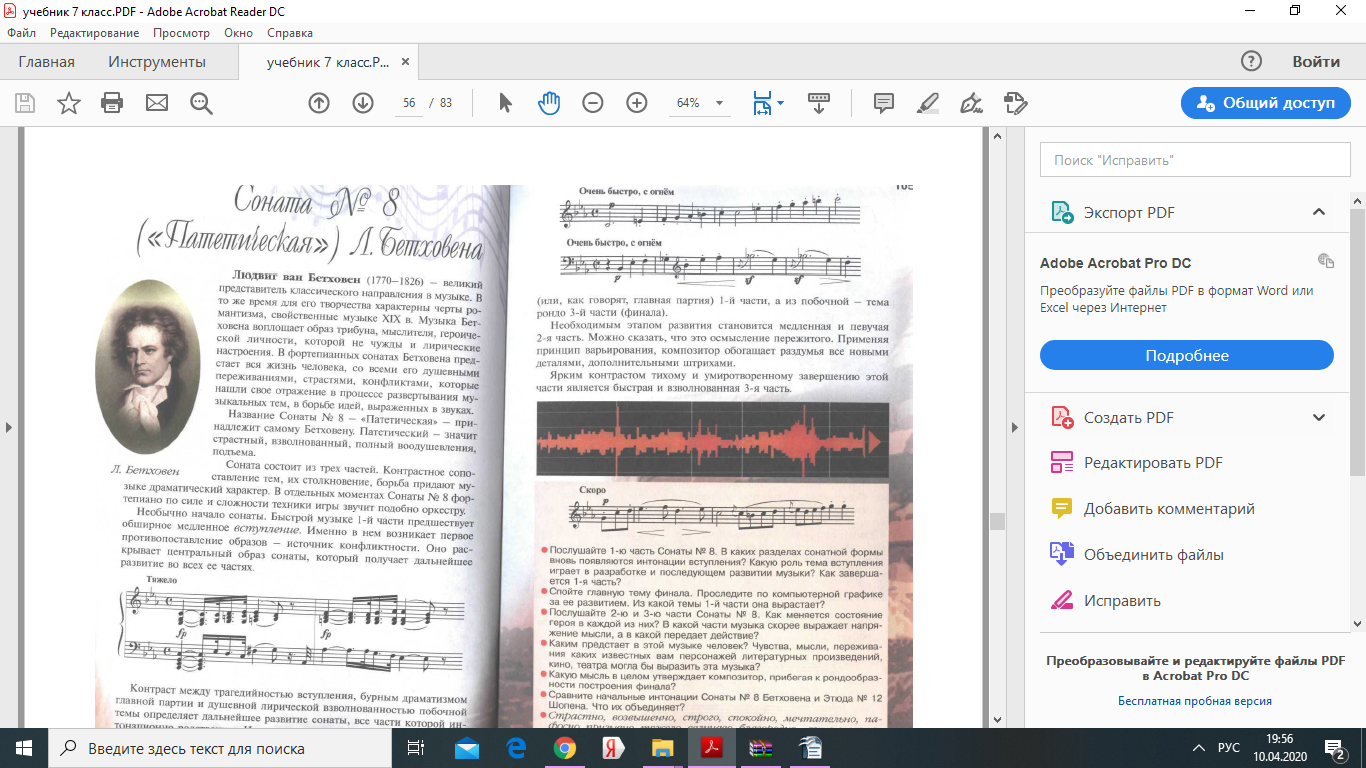 КлассНазвание урокаЗадание7»А»7 «Б»Урок –«Жанр светской музыки -соната» Академия-занимательных наук.https://www.youtube.com/watch?v=ZWqW_BmyyhkВ видеоуроке разбор сонатной формы , на примере сонаты номер 1 Л. Бетховена.Строение сонаты (см ниже) перерисовать к себе в тетрадь.Людвиг ван Бетховен соната 8 (Патетическая)https://www.youtube.com/watch?v=5ecC-gf0Z98Учебник страница смотри нижеСамостоятельно разобрать  и послушать сонату 8 (Патетическая)1 часть , 2 часть   смотри таблицу ниже На вопросы учебника отвечать не нужно.Композитор, название произведенияЖанрСколько частейЧто предшествует 1 части сонаты1 часть : Характер Главной партии1 часть : Характер побочной партии Какой партией (главной или побочной) завершается 1 часть сонаты С каким характером завершается 1 часть В каком темпе написана 2 часть сонаты Как поменялось состояние героя?В какой форме написан финал сонаты Разрешается ли конфликт в сонате ?